IGSE 한국어교육 전공 입학 지원서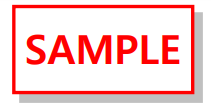 (Korean Language Education Application Form)한글이름Name in Korean 딜노자 샤리포바국적Nationality국적NationalityUzbekistanUzbekistan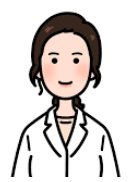 영문이름Name in English Dilnoza Sharipova지망전공Major지망전공MajorKorean Language EducationKorean Language Education생년월일Date of Birth1998-05-06TOPIK Level(외국인 지원자)TOPIK Level(외국인 지원자)44거주지주소Current Address 411 Le Van Sy, Ward 12, Dist.3, Ho Chi Minh City 411 Le Van Sy, Ward 12, Dist.3, Ho Chi Minh City 411 Le Van Sy, Ward 12, Dist.3, Ho Chi Minh City 411 Le Van Sy, Ward 12, Dist.3, Ho Chi Minh City 411 Le Van Sy, Ward 12, Dist.3, Ho Chi Minh City 411 Le Van Sy, Ward 12, Dist.3, Ho Chi Minh City휴대전화Mobile Phone82-2-123-4567-8989기타 연락처Other contact number기타 연락처Other contact number82-2-123-4567-8989E-mailigse@gmail.com직업Occupation직장명Place of Work직장명Place of Work직위PositionCollege/University/ GraduateSchoolDates 2019-03-01 ~  2023-02-28  Degree Awarded: BachelorName of University: Tashkent University              Location: Tashkent, UzbekistanMajor: Korean LanguageDates 2019-03-01 ~  2023-02-28  Degree Awarded: BachelorName of University: Tashkent University              Location: Tashkent, UzbekistanMajor: Korean LanguageDates 2019-03-01 ~  2023-02-28  Degree Awarded: BachelorName of University: Tashkent University              Location: Tashkent, UzbekistanMajor: Korean LanguageDates 2019-03-01 ~  2023-02-28  Degree Awarded: BachelorName of University: Tashkent University              Location: Tashkent, UzbekistanMajor: Korean LanguageDates 2019-03-01 ~  2023-02-28  Degree Awarded: BachelorName of University: Tashkent University              Location: Tashkent, UzbekistanMajor: Korean LanguageDates 2019-03-01 ~  2023-02-28  Degree Awarded: BachelorName of University: Tashkent University              Location: Tashkent, UzbekistanMajor: Korean LanguageCollege/University/ GraduateSchoolDates yyyy-mm-dd ~  yyyy-mm-dd  Degree Awarded: Bachelor/Associate Bachelor/Master/Doctor/NoneName of University:                                Location: city, country Major:Dates yyyy-mm-dd ~  yyyy-mm-dd  Degree Awarded: Bachelor/Associate Bachelor/Master/Doctor/NoneName of University:                                Location: city, country Major:Dates yyyy-mm-dd ~  yyyy-mm-dd  Degree Awarded: Bachelor/Associate Bachelor/Master/Doctor/NoneName of University:                                Location: city, country Major:Dates yyyy-mm-dd ~  yyyy-mm-dd  Degree Awarded: Bachelor/Associate Bachelor/Master/Doctor/NoneName of University:                                Location: city, country Major:Dates yyyy-mm-dd ~  yyyy-mm-dd  Degree Awarded: Bachelor/Associate Bachelor/Master/Doctor/NoneName of University:                                Location: city, country Major:Dates yyyy-mm-dd ~  yyyy-mm-dd  Degree Awarded: Bachelor/Associate Bachelor/Master/Doctor/NoneName of University:                                Location: city, country Major:College/University/ GraduateSchoolDates yyyy-mm-dd ~  yyyy-mm-dd  Degree Awarded: Bachelor/Associate Bachelor/Master/Doctor/NoneName of University:                                Location: city, country Major:Dates yyyy-mm-dd ~  yyyy-mm-dd  Degree Awarded: Bachelor/Associate Bachelor/Master/Doctor/NoneName of University:                                Location: city, country Major:Dates yyyy-mm-dd ~  yyyy-mm-dd  Degree Awarded: Bachelor/Associate Bachelor/Master/Doctor/NoneName of University:                                Location: city, country Major:Dates yyyy-mm-dd ~  yyyy-mm-dd  Degree Awarded: Bachelor/Associate Bachelor/Master/Doctor/NoneName of University:                                Location: city, country Major:Dates yyyy-mm-dd ~  yyyy-mm-dd  Degree Awarded: Bachelor/Associate Bachelor/Master/Doctor/NoneName of University:                                Location: city, country Major:Dates yyyy-mm-dd ~  yyyy-mm-dd  Degree Awarded: Bachelor/Associate Bachelor/Master/Doctor/NoneName of University:                                Location: city, country Major:경력 및 특이사항(최근 사항부터 기재) Career and notable events (starting with the most recent).경력 및 특이사항(최근 사항부터 기재) Career and notable events (starting with the most recent).경력 및 특이사항(최근 사항부터 기재) Career and notable events (starting with the most recent).경력 및 특이사항(최근 사항부터 기재) Career and notable events (starting with the most recent).경력 및 특이사항(최근 사항부터 기재) Career and notable events (starting with the most recent).경력 및 특이사항(최근 사항부터 기재) Career and notable events (starting with the most recent).경력 및 특이사항(최근 사항부터 기재) Career and notable events (starting with the most recent).기간 Period기관명 Institution기관명 Institution내용 Description내용 Description내용 Description내용 Description2023-03-01~2023-05-31Korean AcademyKorean AcademyKorean teacher for high school studentsKorean teacher for high school studentsKorean teacher for high school studentsKorean teacher for high school students